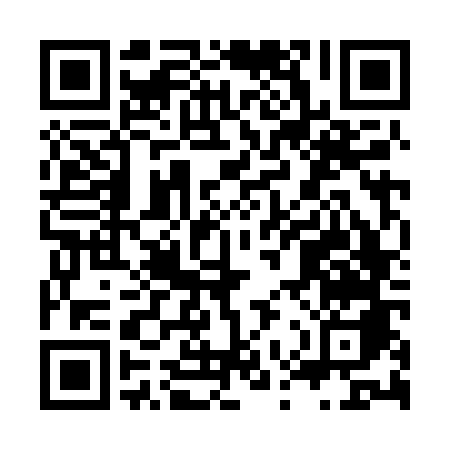 Prayer times for Baloghpuszta, SlovakiaWed 1 May 2024 - Fri 31 May 2024High Latitude Method: Angle Based RulePrayer Calculation Method: Muslim World LeagueAsar Calculation Method: HanafiPrayer times provided by https://www.salahtimes.comDateDayFajrSunriseDhuhrAsrMaghribIsha1Wed3:205:2812:445:478:009:592Thu3:185:2712:445:488:0110:023Fri3:155:2512:435:488:0210:044Sat3:125:2412:435:498:0410:065Sun3:105:2212:435:508:0510:086Mon3:075:2112:435:518:0610:117Tue3:045:1912:435:528:0810:138Wed3:025:1812:435:538:0910:159Thu2:595:1612:435:538:1010:1810Fri2:575:1512:435:548:1210:2011Sat2:545:1312:435:558:1310:2312Sun2:515:1212:435:568:1410:2513Mon2:495:1112:435:568:1610:2714Tue2:465:0912:435:578:1710:3015Wed2:445:0812:435:588:1810:3216Thu2:415:0712:435:598:2010:3517Fri2:385:0612:436:008:2110:3718Sat2:365:0512:436:008:2210:3919Sun2:335:0312:436:018:2310:4220Mon2:315:0212:436:028:2410:4421Tue2:285:0112:436:028:2610:4722Wed2:265:0012:436:038:2710:4923Thu2:264:5912:436:048:2810:5124Fri2:264:5812:436:048:2910:5325Sat2:254:5712:446:058:3010:5426Sun2:254:5712:446:068:3110:5427Mon2:254:5612:446:068:3210:5528Tue2:244:5512:446:078:3310:5529Wed2:244:5412:446:088:3410:5630Thu2:244:5312:446:088:3510:5631Fri2:244:5312:446:098:3610:57